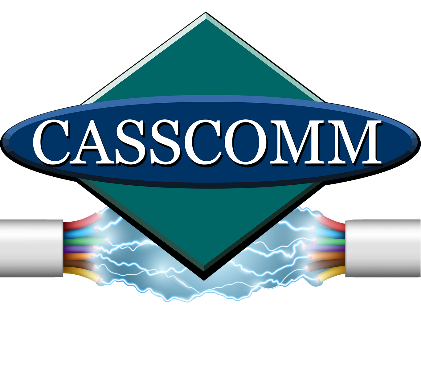 CASSCOMMCasey French 217-452-4120Casey.french@casscabletv.comFor Immediate Release: (02/01/23)SAMUEL P. GILL NAMED PRESIDENT AND CEO OF CASSCOMMVirginia, IL - 02/01/2023 CASSCOMM, a leading communications provider in central Illinois, proudly announces that Samuel P. Gill, son of former President Gerald S. Gill, and grandson of the late Gerald E. Gill, has accepted the position of President and CEO of CASSCOMM.  Gill is a graduate of Chatham Glenwood H.S. (2010) and Connecticut College (2014) where he earned degrees in Economics and History.  At Connecticut College, Gill was a standout swimmer earning an individual NCAA National Championship and 12-time All American honors.  After college, Gill worked in the Chicago office of Eze Software, a financial technology firm, before taking a position in San Francisco with Vonage, the enterprise cloud communications provider.  Mr. Gill is the sixth generation to lead CASSCOMM.  His father, Gerald S. Gill, is retiring from his 25-year tenure as President and CEO and will transition to Chairman of the Board.  Since its founding, CASSCOMM has made a mission of supporting and investing in the local communities it serves – one that will continue under its new President.    “CASSCOMM’s inspiring story is something I take pride in,” Gill stated, “It was made possible by the hard work and dedication of those who came before me.  In conjunction with our talented team members and partners, I look forward to facilitating CASSCOMM’s ongoing growth and innovation while also ensuring it remains a strong force for good in the communities we serve.”Director of Public Relations for CASSCOMM, Casey French, added “On behalf of CASSCOMM, we welcome Sam to his new role.  Sam’s skills and experience demonstrate his leadership capabilities and we have full confidence in his ability to foster continued success at CASSCOMM.”CASSCOMM is a family owned business that has provided high quality telecom services to its customers since 1898.  CASSCOMM offers Cable TV, Internet and Telephone services to 32 communities in central Illinois and is currently upgrading its facilities to offer fiber to the home.  For more information about CASSCOMM, please visit wwww.casscomm.com or call 800.252.1799.###If you would like more information about this topic please contact Casey French Marketing and PR Director for CASSCOMM at 1-800-252-1799 or caseyfrench@casscomm.com 